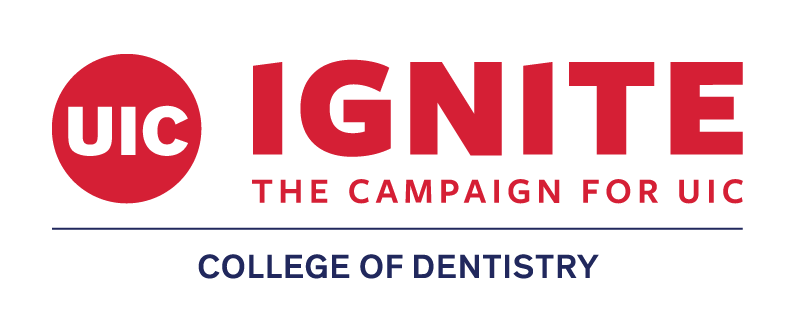 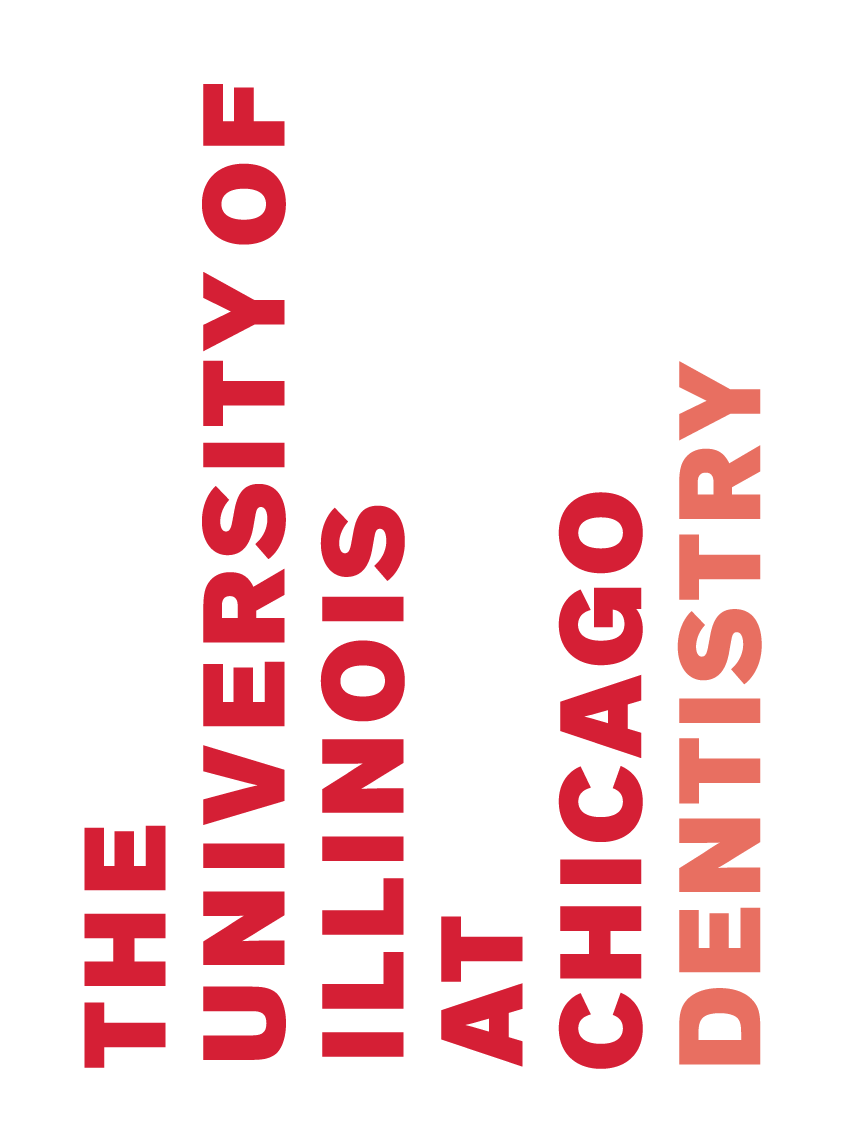 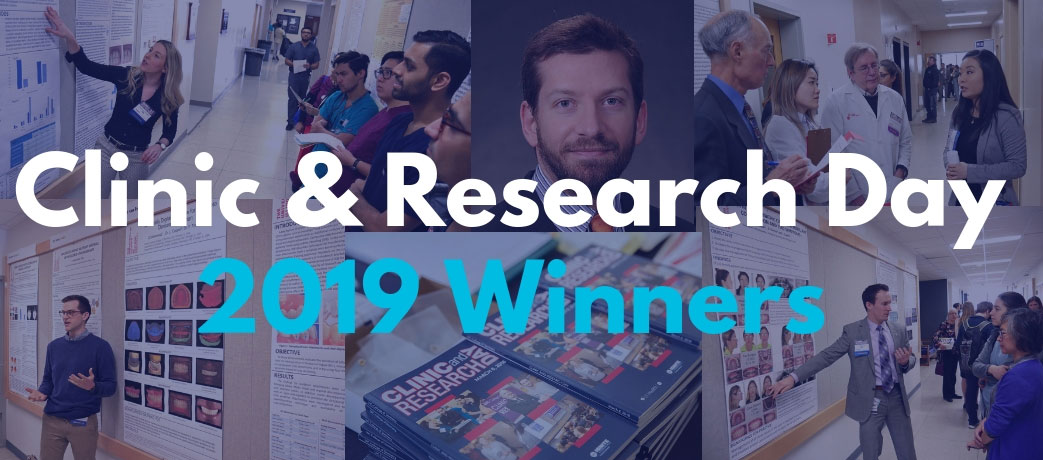 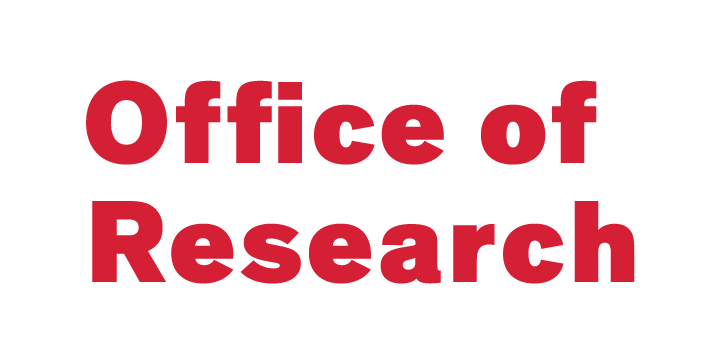 UIC College of Dentistry's annual Clinic & Research Day provides a forum for students, postgrads, and research staff to present research achievements to the members of the College and larger research community. Additionally, Clinic and Research Day offers continuing education credit opportunities, dental products and service exhibits, a keynote lecture, and student awards. Research at the College of Dentistry spans from “bench to chairside” to advance diagnostic and interventional knowledge and therapies in oral health and other fields. Driving life-changing discoveries through research is one of the goals of the University’s IGNITE: The Campaign for UIC, its $37 million fundraising campaign.Research ThemesOver 100 posters covering several topics:Cancer Biology/Oral CancerBiomaterials/Dental MaterialsTooth Development & MovementSocial Science/BehaviorWound Healing/Tissue Regeneration & RepairImaging &Therapeutic ModalitiesCase Reports & Literature Reviews Tours and exhibitsVendor exhibits throughout the day.  Visit the Kottemann Gallery of Dentistry and the DuBrul Archives Room.Tour the clinics and laboratories.Learn more about Clinic & Research Day by visiting dentistry.uic.edu/research/clinic-and-research-day Keynote SpeakerKimon Divaris, DDS, PhD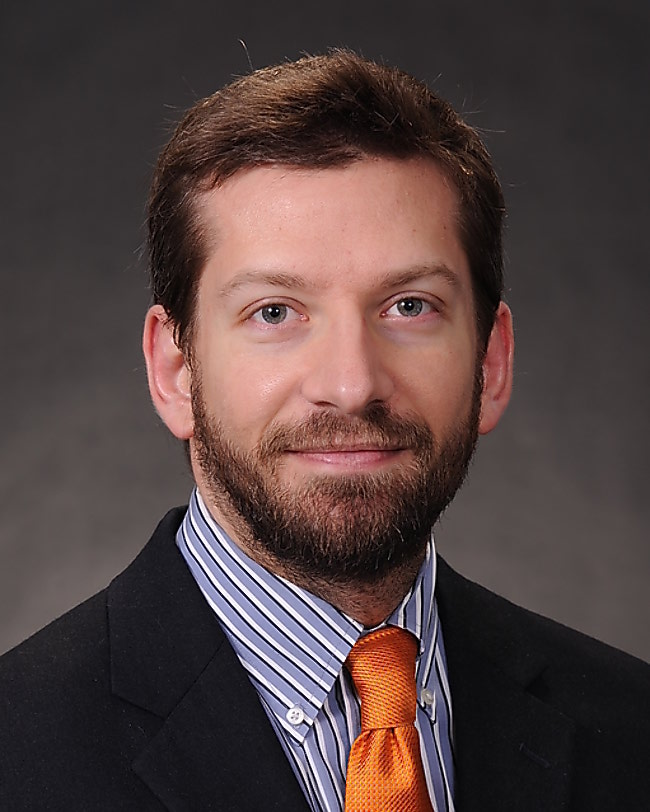 Associate Professor, Department of Pediatric Dentistry
UNC School of Dentistry
Department of Epidemiology, Gillings School of Global Public Health, University of North CarolinaTopic: “Scientific Advances Transforming Dentistry Towards Precision Oral Health and Care”Dr. Divaris’s research focus is on proximal and distal determinants of oral health and disease, ranging from genomics of oral health traits and behavioral sciences to health disparities and dental education.Sponsored by Dentsply Sirona2019 Clinic and Research Day AwardsAdditional recognition goes to Joseph Schlosser and Amir Akhras for being the 2018 Isaac Schour Research Scholars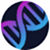 Craniofacial Pathobiology
Working to improve treatment of oral cancer, caries, periodontal and other oral diseases. 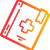 Clinical, Translational & Community
Leading transformative studies to improve oral health outcomes in the clinic and community.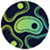 Regenerative Science
Moving beyond tissue replacement, using materials to enable our bodies to regenerate damaged and failing tissues.Clinical, Translational & Community
Leading transformative studies to improve oral health outcomes in the clinic and community.AwardCategoryPresenterPrinciple MentorPoster #Illinois State Dental FoundationBest Basic/Basic Translational Science: Dental StudentJoseph SchlosserDr. George550Illinois State Dental FoundationBest Clinical/Clinical Translational Science: Dental StudentLily LouDr. Atsawasuwan403Illinois State Dental FoundationBest Public Health Science: Dental StudentAlexandria RozgonyDr. Caplin434OKU Sigma ChapterBest Basic/Basic Translational Science: Dental StudentJoseph SchlosserDr. George550OKU Sigma ChapterBest Clinical/Clinical Translational/Population Health Sciences: Dental StudentLily LouDr. Atsawasuwan403UI Cancer Center1st PlaceHetal PatelDr. Le Hew566UI Cancer Center2nd PlaceBrian ChernyDr. Schwartz567UI Cancer Center3rd PlaceHarshleen KaurDr. Radosevich562Literature ReviewBest UndergraduateElizabeth MansooriDr. Sukotjo416Literature ReviewBest Resident FellowDeric TruskoskiDr. Nicholas402Case ReportBest Dental StudentStephanie BollowDr. Alapati502Case ReportBest Resident FellowHelen YangDr. Bahcall503Basic/Basic Translational ScienceBest Undergraduate (tie)Susana PeszekJessica StackoDr. Bedran-RussoDr. Reed540522Basic/Basic Translational ScienceBest Dental Student (tie)Yasmin Obaidi BakirMedalith SomersDr. Bedran-RussoDr. Bedran-Russo541542Basic/Basic Translational ScienceBest Resident Fellow (tie)Edward SongVarun KulkarniDr. XieDr. Nares509529Basic/Basic Translational ScienceBest Graduate StudentElizabeth GuiradoDr. George543Basic/Basic Translational ScienceBest Post-Doctoral FellowMariana Cavalcante dos ReisDr. Bedran-Russo544Clinical/Clinical Translational ScienceBest Dental StudentLily LuDr. Atsawasuwan403Clinical/Clinical Translational ScienceBest Resident FellowAngelo ArceDr. Kratunova518Population Health ScienceBest UndergraduateHetal PatelDr. Le Hew556Population Health ScienceBest Dental StudentAlexandria RozgonyDr. Caplin434Population Health ScienceBest Resident FellowBenjamin PallaDr. Miloro539SCADA 20201-3yr DMD/1-2yr DMDAS Clinical/Population HealthAlexandria RozgonyDr. Caplin434Hinman Student Research SymposiumBest Basic/Basic Translational ScienceDental Student (tie)Yasmin Obaidi BakirMedalith SomersDr. Bedran-RussoDr. Bedran-Russo541542